№425:По заданным термохимическим уравнениям рассчитайте стандартную энтальпию образования указанного вещества из простых веществ: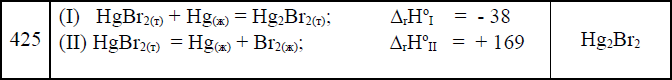 №458:Рассчитайте энтропию 1 моль вещества в двухкомпонентном растворе при известной массовой доле ω, полагая, что раствор является идеальным.№528: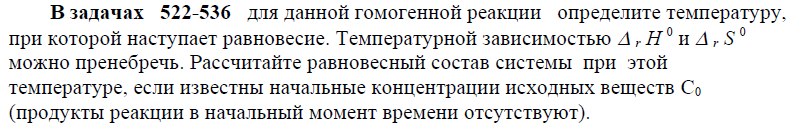 №635:Определите скорость газофазной реакции по каждому компоненту, если известна скорость образования r какого-либо продукта:№п/пВеществоω, %Растворитель№п/пВеществоω, %Растворитель458Sb15,7Pb№п/пУравнение реакцииС 0, моль/лС 0, моль/л№п/пУравнение реакцииАВ528SO2+Cl2       SO2Cl20,50,5№п/пРеакцияПродуктr, моль/л.с№п/пРеакцияПродуктr, моль/л.с635A->BB20